朗县兽防站（部门）2021年度部门预算2021年  3   月10    日目  录第一部分  朗县兽防站（部门）概况一、主要职能二、部门预算单位构成第二部分  朗县兽防站（部门）2021年度部门预算明细表一、部门收支总体情况表二、部门收入总体情况表三、部门支出总体情况表四、财政拨款收支总体情况表五、一般公共预算支出情况表（按功能分类科目）六、一般公共预算基本支出情况表（按经济分类款级科目）七、一般公共预算“三公”经费支出情况表八、政府性基金“三公”经费支出情况表九、政府性基金预算支出情况表十、政府购买服务预算表十一、项目支出绩效表第三部分  朗县兽防站（部门）2021年度部门预算数据分析第四部分  名词解释第一部分朗县兽防站（部门）概况一、主要职能主要职责是畜禽品种改良、良种畜禽繁育、标准化生产、种草养畜、现代畜牧业生产方式的建立和畜牧兽医新技术的推广、指导、服务;动物计划免疫、动物疫情普查、调查、监测、同时动物免疫标识及有关证章等领取发放、使用的监督管理;县级以上畜牧兽医行政主管部门交办委托的其他工作。部门预算单位构成部门内设1个机构、1个二级预算单位。纳入本部门2021年部门预算编制范围的二级预算单位包括：朗县兽防站。第二部分朗县兽防站（部门）2021年度预算明细表（表格详见附件）第三部分朗县兽防站（部门）2021年度部门预算数据分析一、2022年部门收支总表的说明2022年收支总预算262.24万元。收入包括：一般公共预算拨款收入；支出包括：社会保障和就业支出25.51万元、卫生健康支出13.29万元、住房保障支出20.40万元、农林水支出203.04万元。二、2021年度部门收入总表的说明收入预算262.24万元，其中：一般公共预算拨款收入262.24万元，占 100%。三、2021年部门支出总表的说明2021年支出预算262.24万元，其中：基本支出257.24万元，占98%；项目支出5万元，占2%。四、2021年财政拨款收支总表的说明2021年财政拨款收支总预算262.24万元。收入为一般公共预算拨款，包括：一般公共预算当年拨款收入262.24万元；支出包括：社会保障和就业支出25.51万元、卫生健康支出13.29万元、住房保障支出20.40万元，农林水支出203.04万元。五、2021年一般公共预算支出表的说明（一）一般公共预算当年拨款规模变化情况。2022年一般公共预算当年拨款262.24万元,比2021年执行数197.28万元、增加64.96万元、增长32.92%，主要原因：人员增加。（二）一般公共预算当年拨款结构情况。一般公共服务支出262.24万元，其中社会保障和就业支出25.51万元，占9.72%：卫生健康支出13.29万元，占5.07%:农林水支出203.04万元，占77.43%:住房保障支出20.40万元，占7.78%。（三）一般公共预算当年拨款具体使用情况。对本部门一般公共预算支出功能分类项级科目增减变化进行说明。1.社会保障和就业支出（类）行政事业单位养老（款）机关事业单位基本养老保险基金的补助（项）2022年预算数为24.44万元，比2021 年执行数17.58万元增加6.86万元，增长39.02%。主要是：工资增长工资相应增加。2社会保障就业支出（类）财政对其他社会保险基金的补助（款）财政对失业保险（项）2022年预算数为0.76万元，比2021年执行数0.55万元增加0.21万元，增长38.19 %。主要是：人员增加工资增长工资相应增加。（3）社会保障就业支出（类）财政对其他社会保险基金的补助（款）财政对工伤保险基金的补助（项）2022年预算数为0.31万元，比2021年执行数0.44减少0.13万元，下降29.55 %。主要是：。（4）卫生健康支出（类）财政对基本医疗保险基金补助（款）财政对职工基本医疗保险（项）2022年预算数为13.29万元，比2021年执行数9.56万元，增加3.73增长39.02%.（5）农林水支出（类）农业农村（款）行政运行（项）2022年预算数为198.04万元，比2021 年执行数146.32万元增加51.72万元，增长35.34%。主要是：人员增加。（6）农林水支出（类）农业农村（款）其他农业农村支出（项）2022年预算数为5万元，无增减。（8）住房保障支出（类）住房改革支出（款）住房公积金（项），比2022 年预算数为20.40万元，比2021 年执行数14.53增加5.87万元增长40.40%。主要是：人员增加。六、2021年一般公共预算基本支出表的说明2021年一般公共预算基本支出262.24万元，工资福利支出 242.75 万元，主要包括：基本工资31.68万元，津贴补贴127.7万元、奖金12.73万元、机关事业单位养老保险缴费24.44万元、城镇职工基本医疗保险缴费13.29万元、其他社会保险缴费1.07万元、其他工资福利支出11.44万元，住房公积金20.40万元。公用经费14.49万元，主要包括：办公费2.59万元、印刷费0.10万元、水费0.1万元、电费2.01万元、邮电费0.25万元、差旅费0.98万元、维修(护)费0.38万元、、培训费0.19万元、公务接待费0.45万元、工会经费3.44万、福利费0.06万元、公务用车运行维护费3.64万元、其他商品和服务支出0.3万元、。七、2021年度一般公共预算“三公”经费预算情况说明除介绍“三公”经费总体情况外，还应对分项支出具体情况作说明，同时将分项数与上年预算数作同口径对比，对增减变化情况及原因作说明。除涉密事项外，应同时细化说明因公出国（境）团组数及人数，公务用车购置数及保有量，国内公务接待的批次、人数。2022年“三公”经费预算数为4.09万元，其中：因公出国（境）费0万元，公务用车购置及运行费3.64万元，公务接待费0.45万元。2022年“三公”经费预算比2021年预算无增减。公务用车购置1辆、保有1量，国内公务接待8批次、35人。八、2021年度政府性基金预算支出情况说明我站2021年度没有使用政府性基金安排的支出。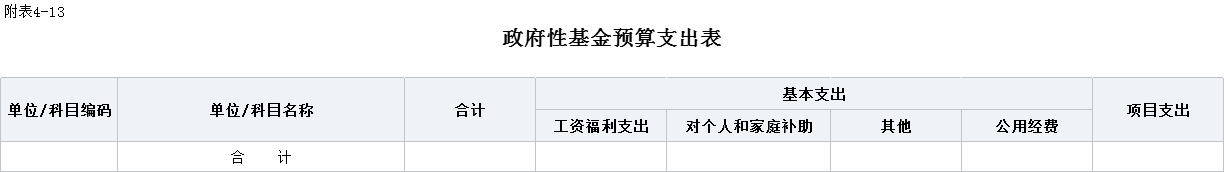 九、其他重要事项的情况说明（一）机关运行经费安排使用情况说明。我站以参公管理事业单位的机关运行经费财政拨款预算14.49万元，比2021年预算13.51万元、0.98万元，（增长）7.25%。主要是人员增加，支出增多。（二）政府采购情况说明。我站无政府采购。（三）国有资产占有使用情况说明。截至2022年2月底，本部门及所属各预算单位共有车辆1辆，其中，执法执勤用车1辆、（四）2021年预算绩效目标管理情况。2022年实现财政支出绩效目标管理全覆盖，实行绩效目标管理9个，资金262.24万元，其中：工资性支出172.11万元、其他社会保险缴费1.07万元、其他工资福利支出11.44万元、机关事业单位养老保险缴费24.44万元、城镇职工基本医疗保险缴费13.29万元、住房公积金20.4万元、商品和服务支出11.05万元、公会经费3.44万元、药品购经费,资金5万元，占年初项目支出预算总额100%。扶贫资金管理使用情况及绩效目标情况说明。我站无扶贫资金政府债务情况。我站无债务第四部分名词解释一、一般公共预算拨款收入：指财政部门当年拨付的资金。二、事业收入：指事业单位开展专业业务活动及辅助活动所取得的收入。如：三、事业单位经营收入：指事业单位在专业业务活动及其辅助活动之外开展非独立核算经营活动取得的收入。如：四、机关运行经费：为保障行政单位（包括参照公务员法管理的事业单位）运行用于购买货物和服务的各项资金，包括办公及印刷费、邮电费、差旅费、会议费、福利费、日常维修费、一般设备购置费、办公用房水电费、办公用房取暖费、办公用房物业管理费、公务用车运行维护费以及其他费用。五、其他收入：指除上述“一般公共预算拨款收入”、“事业收入”、“事业单位经营收入”等以外的收入。主要是按规定动用的售房收入、存款利息收入等。六、上年结转：指以前年度安排、结转到本年仍按原规定用途继续使用的资金。七、重点项目：重点项目：贯彻落实自治区党委、政府重大方针政策和决策部署的项目，覆盖面广、影响力大、社会关注度高、实施期长的项目，与本部门职能职责密切相关的项目或预算安排支出相对较大的项目（具体重点项目由各部门结合实际自行确定）。八、基本支出：指为保障机构正常运转、完成日常工作任务而发生的人员支出和公用支出。九、项目支出：指在基本支出之外为完成特定行政任务或事业发展目标所发生的支出。十、事业单位经营支出：指事业单位在专业业务活动及其辅助活动之外开展非独立核算经营活动发生的支出。